Ysgol Dinas Brân Will Rock You – you better believe it!6-8 December 2016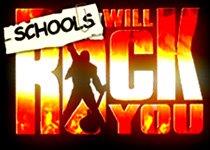 A dynamic, intensive and challenging “Schools Will Rock You” workshop gave talented young performers at Ysgol Dinas Brân, Llangollen, Denbighshire, the unique opportunity recently to sing, dance and act alongside a real West End musical theatre star as they prepare for their own exciting school production, 6-8 December 2016.  Michelle Crook, “We Will Rock You” actress and West End performer, spent the day conjuring up a “Kind of Magic”, putting cast members through their paces, directing routines, songs and scenes from the actual West End show, offering an authentic insight into current West End practice and introducing students to the creative process of bringing a musical to life on stage.  "Schools Will Rock You" is a new and unique initiative launched by Queen, Ben Elton and the producers of the worldwide hit musical, "We Will Rock You”, to make the magic of the giant hit musical “We Will Rock You” available to schools, to enable them to develop and stage their own version of the show, learning and enjoying every aspect of putting together a stage production along the way.  Based on the songs of British rock band Queen, with a book by Ben Elton, the musical tells the story of a group of Bohemians who struggle to restore the free exchange of thought, fashion and live music in a distant future, where everyone dresses, thinks and acts the same.  Musical instruments and composers are forbidden and rock music is all but unknown.This is the fourth time that Denbighshire Education and Children’s Services’ curriculum enrichment initiative has collaborated with leading West End industry professionals to facilitate musical theatre workshops in 2016 for Denbighshire schools.  Earlier this year, artists from the musicals “Cats” and “Matilda” visited schools.  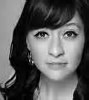 “Michelle Crook came to my school today and dusted her magic over our school show - We Will Rock You!  What a great experience!”   Ysgol Dinas Brân Year 11 pupil“Ysgol Dinas Brân Will Rock You” is a Queen song-fest.  So if you’re looking for an evening of sheer entertainment, enjoyment, great fun and extraordinary talent, this is an unmissable event – “The Show Must Go On and on…”For more information, contact Ysgol Dinas Brân on 01978 860669.